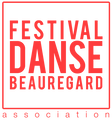 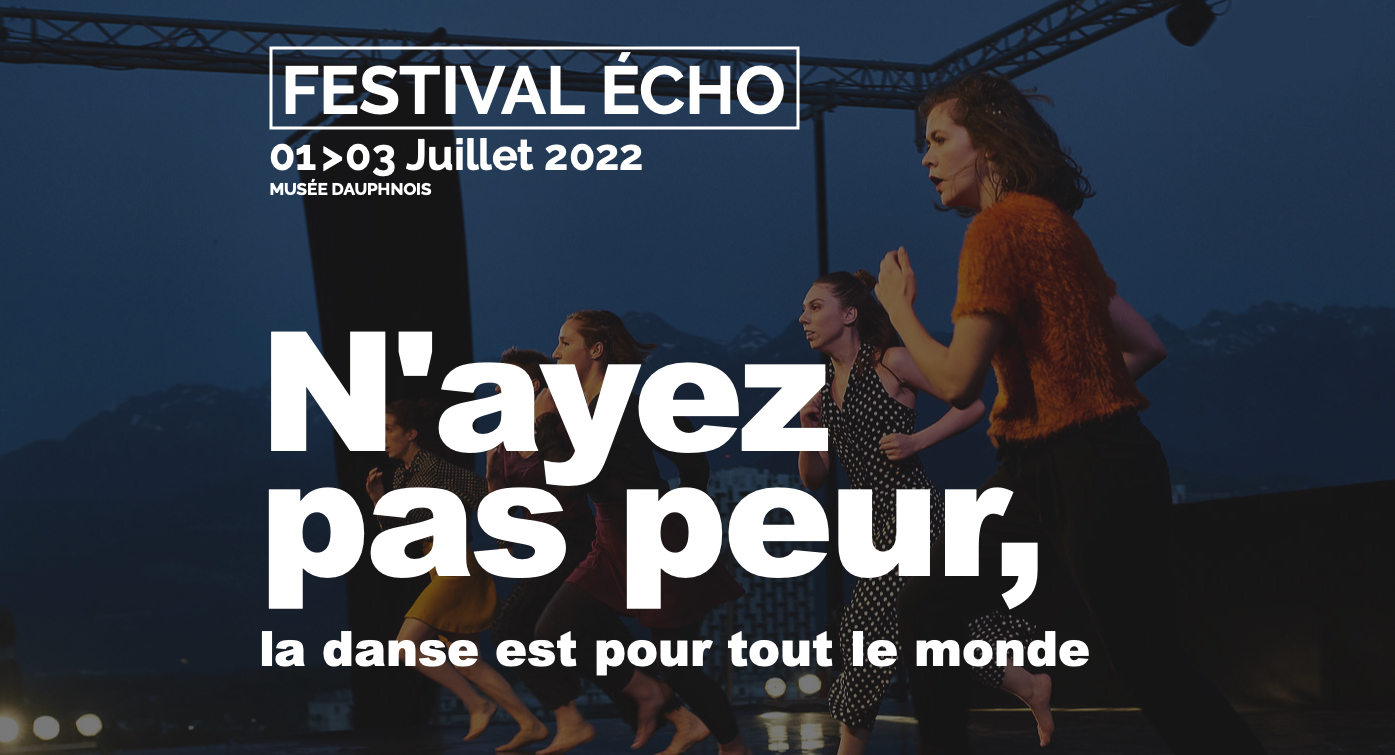 FICHE SIGNALÉTIQUE LA COMPAGNIE Nom : …………………………………………………………………………………………………Adresse : ……………………………………………………………………………………………..………………………………………………………………………………………………………………………………………………………………………………………………………………………………………………………………………………………………………………………………Téléphone : .…………………………………………………………………………………………E-mail : .………………………………………………………………………………………………Site internet : ..………………………………………………………………………………………Date de création : …..……………………………………………………………………………… RESPONSABLE DE PROJET Nom / Prénom : ……………………………………………………………………………………E-mail : …….…………………………………………………………………………………………Téléphone : .………………………………………………………………………………………… STATUT JURIDIQUE Nom de l’association : ..……………………………………………………………………………Adresse du siège social de l’association : …………………………………………………….………………………………………………………………………………………………………………………………………………………………………………………………………………………………………………………………………………………………………………………………Nom du représentant légal de l’association et sa qualité :………………………………….…………………………………………………………………………………………………………N° de SIRET : …………..……………………………………………………………………………Code APE : …………..……………………………………………………………………………… CRÉATION CHORÉGRAPHIQUE Titre de la création : ………………………………………………………………………………Style de danse : ……………..……………………………………………………………………Nom du (des) chorégraphe (s) : ………………………………………………………………………………………………………………………………………………………………………………………………………………………………………………………………………………………Nombre de danseurs / artistes : …..……………………………………………………………Distribution : ……………………………………………………………………………………… ………………………………………………………………………………………………………… ………………………………………………………………………………………………………… ………………………………………………………………………………………………………… …………………………………………………………………………………………………………Durée du spectacle : ………..……………………………………………………………………Durée présentée au Festival (40 min max.) : …………………………………………………..Note d’intention de la pièce chorégraphique proposées : ………………………………….………………………………………………………………………………………………………… ………………………………………………………………………………………………………… ………………………………………………………………………………………………………… …………………………………………………………………………………………………………………………………………………………………………………………………………………… ………………………………………………………………………………………………………… ………………………………………………………………………………………………………… …………………………………………………………………………………………………………………………………………………………………………………………………………………… ………………………………………………………………………………………………………… ………………………………………………………………………………………………………… …………………………………………………………………………………………………………Propos artistique de la pièce chorégraphique proposées ( NB : Ce texte servira au programme du festival en cas de sélection ) : …………………………………………………………………………………………………………………………………………………………………… ………………………………………………………………………………………………………… ………………………………………………………………………………………………………… …………………………………………………………………………………………………………………………………………………………………………………………………………………… ………………………………………………………………………………………………………… ………………………………………………………………………………………………………… …………………………………………………………………………………………………………………………………………………………………………………………………………………… ………………………………………………………………………………………………………… …………………………………………………………………………………………………………  PARTICIPANT AU FESTIVAL Nombre d’interprètes présents sur le plateau au total : ………………………………….Danseurs : ……………….. Musiciens : ……………….  Autres (précisez) : ……………….Le chorégraphe est-il présent sur scène ?    ⎕   OUI        ⎕   NONCombien de personnes dormiront sur place lors du Festival ? …………………………… PIÈCE À JOINDRE AU DOSSIER ⎕ La fiche signalétique⎕ Le règlement du festival⎕ L’autorisation des droits à l’image pour la compagnie⎕ Un visuel de la création chorégraphique ( à envoyer par mail )⎕ Une vidéo de la création chorégraphiqueLien vidéo : …………………………………………………………………………………………⎕ Liste des musiques utilisées ( titre, artiste/compositeur, durée )